РЕШЕНИЕРассмотрев проект решения о внесении изменений в решение Городской Думы Петропавловск-Камчатского городского округа от 31.03.2015 № 724-р
«О назначении проведения проверки Контрольно-счетной палаты Петропавловск-Камчатского городского округа на предмет использования Контрольно-счетной палатой Петропавловск-Камчатского городского округа бюджетных средств и муниципального имущества», внесенный председателем Временной комиссии  Городской Думы Петропавловск-Камчатского городского округа по проведению проверки Контрольно-счетной палаты Петропавловск-Камчатского городского округа на предмет использования Контрольно-счетной палатой Петропавловск-Камчатского городского округа бюджетных средств и муниципального имущества, созданной решением Городской Думы Петропавловск-Камчатского городского округа от 31.03.2015 № 724-р, Мелехиным В.Э., в соответствии с абзацем вторым части 4 статьи 53 Устава Петропавловск-Камчатского городского округа, частью 2 статьи 16 Положения о Контрольно-счетной палате Петропавловск-Камчатского городского округа, утвержденного решением Петропавловск-Камчатской Городской Думы от 05.07.2005 № 172-р, статьей 16 Регламента Городской Думы Петропавловск-Камчатского городского округа, Городская Дума Петропавловск-Камчатского городского округаРЕШИЛА:1. Внести в решение Городской Думы Петропавловск-Камчатского городского округа от 31.03.2015 № 724-р «О назначении проведения проверки Контрольно-счетной палаты Петропавловск-Камчатского городского округа на предмет использования Контрольно-счетной палатой Петропавловск-Камчатского городского округа бюджетных средств и муниципального имущества», следующие изменения:1) пункт 1 изложить в следующей редакции:«1. Назначить началом проведения проверки Контрольно-счетной палаты Петропавловск-Камчатского городского округа на предмет использования
в 2013-2014 годах Контрольно-счетной палатой Петропавловск-Камчатского городского округа бюджетных средств и муниципального имущества
2 квартал 2015 года.»;2) в пункте 3 слова «во втором квартале» заменить словами «в 3 квартале».2. Настоящее решение вступает в силу со дня его подписания.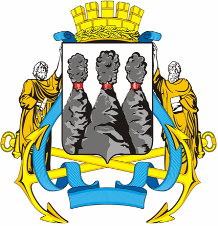 ГОРОДСКАЯ ДУМАПЕТРОПАВЛОВСК-КАМЧАТСКОГО ГОРОДСКОГО ОКРУГАот 26.08.2015 № 802-р35-я сессияг.Петропавловск-КамчатскийО внесении изменений в решение Городской Думы Петропавловск-Камчатского округа
от 31.03.2015 № 724-р «О назначении проведения проверки Контрольно-счетной палаты Петропавловск-Камчатского городского округа на предмет использования Контрольно-счетной палатой Петропавловск-Камчатского городского округа бюджетных средств               и муниципального имущества»Глава Петропавловск-Камчатского городского округа, исполняющий полномочия председателя Городской ДумыК.Г. Слыщенко